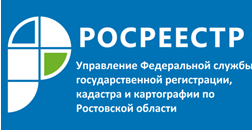 Пресс-релиз18.04.2018 Управление Росреестра по Ростовской области отмечает юбилейные даты и раскрывает статистику регистрационных действий за последние двадцать лет.31 января 1998 года вступил в силу Федеральный закон от 21 июля 1997 года «О государственной регистрации прав на недвижимое имущество и сделок с ним». Реализация закона положила начало новому этапу в развитии правового регулирования регистрации прав на недвижимость: были установлены основные правила, определяющие порядок регистрации и основания для принятия решений регистрирующим органом. Так была решена одна из основных государственных задач – организован оборот недвижимого имущества, что позволило в новых экономических условиях обеспечить гарантию прав собственности на недвижимость, а также улучшить инвестиционный климат государства.За период с 1999 по 2017 Управлением Росреестра по Ростовской области в Единый государственный реестр прав на недвижимое имущество и сделок с ним (с 2017 по настоящее время – Единый государственный реестр недвижимости)  было внесено 12676796 регистрационных записей о правах собственности, иных вещных правах, ограничениях прав, обременениях объектов недвижимости, сделок с объектами. Из них 5220123 записей в отношении земельных участков; 3755377 в отношении зданий, сооружений (из них 2280635 регистрационных записей в отношении объектов жилого назначения, 1474742 в отношении объектов нежилого назначения); 3701296 записей в отношении помещений (из них 3407076 в отношении жилых помещений, 294220 в отношении нежилых помещений).Согласно Указу Президента Российской Федерации от 25 декабря 2008 года №1847 Росрегистрация была переименована в Федеральную службу государственной регистрации, кадастра и картографии (Росреестр) с возложением на нее с 1 марта 2009 года функций упраздненных Роснедвижимости и Роскартографии.За последние 10 лет, с 01.03.2008 по 01.03.2018, было внесено 8474334 регистрационных записей. Из них 3790065 в отношении земельных участков; 2491139 в отношении зданий, сооружений (из них 1515780 в отношении объектов жилого назначения, 975359 в отношении объектов нежилого назначения); 2193130 записей в отношении помещений (из них 1979392 записей в отношении жилых помещений, 213738 записей в отношении нежилых помещений).О РосреестреФедеральная служба государственной регистрации, кадастра и картографии (Росреестр) является федеральным органом исполнительной власти, осуществляющим функции по государственной регистрации прав на недвижимое имущество и сделок с ним, по оказанию государственных услуг в сфере осуществления государственного кадастрового учета недвижимого имущества, землеустройства, государственного мониторинга земель, государственной кадастровой оценке, геодезии и картографии. Росреестр выполняет функции по организации единой системы государственного кадастрового учета и государственной регистрации прав на недвижимое имущество, а также инфраструктуры пространственных данных Российской Федерации. Ведомство также осуществляет федеральный государственный надзор в области геодезии и картографии, государственный земельный надзор, государственный надзор за деятельностью саморегулируемых организаций кадастровых инженеров, оценщиков и арбитражных управляющих.Подведомственными учреждениями Росреестра являются ФГБУ «ФКП Росреестра» и ФГБУ «Центр геодезии, картографии и ИПД».Контакты для СМИE-mail :  BerejnayaNA@r61.rosreestr.ruwww.rosreestr.ru